Приложение 1к Приказу № 82-Ө УТВЕРЖДАЮПредседатель Республиканского Государственного учреждения «Государственная комиссия по сортоиспытанию сельскохозяйственных культур» ____________ Т. Ажгалиев                                                                                                                                                          «28» ноября 2019 г.МЕТОДИКА ПРОВЕДЕНИЯ ИСПЫТАНИЙНА ОТЛИЧИМОСТЬ, ОДНОРОДНОСТЬ И СТАБИЛЬНОСТЬСВЕКЛА САХАРНАЯ(Beta vulgaris L. ssp. vulgaris var. altissima Döll*)I. Общие рекомендации	Данная методика применима ко всем сортам (гибридам и компонентам гибридов) Beta vulgaris L. ssp. vulgaris var. altissima Döll. Одновременно следует руководствоваться Приказом Министра сельского хозяйства Республики Казахстан от 2 июля 2015 года № 4-2/602. «Об утверждении Правил проведения сортоиспытания сельскохозяйственных растений».    II. Требуемый материал1. На весь цикл испытания необходим исходный образец семян массой 1 кг.2. Семена должны соответствовать требованиям ГОСТа 10 882-93: по посевным качествам первой репродукции. 3. Семена не должны быть обработаны ядохимикатами, если на то, нет разрешения или требования Госкомиссии. Если семена были обработаны, то необходимо дать подробное описание обработки.4. Заявитель, высылающий семена растения из другой страны, должен полностью соблюдать все таможенные правила. III. Проведение испытаний1. Полевые опыты проводят в одном месте, в условиях, обеспечивающих нормальное развитие культуры, в течение двух вегетационных периодов. При необходимости испытание продолжают на третий год. 2. Параметры опыта:3. Оцениваемый и похожий на него сорта высевают на смежных делянках. В опыте размещают и делянки эталонных сортов.4. Как минимум каждое испытание должно включать в общем 100 растений в двух повторениях (50х2).5. Для особых целей могут быть заложены дополнительные опыты.IV. Методы и наблюдения1. Для определения отличимости и стабильности обследуют минимум 60 растений или частей 60 растений, если в разделе VIII не указано иное. 2. Для оценки однородности сорта применяют популяционный стандарт 2% при доверительной вероятности 95%, что соответствует 5 нетипичным растениям из 100 растений сорта. Нетипичные растения отмечают лентой, этикеткой и т.п.3. Однородность гибрида зависит от типа гибрида, т.е. является ли он простым или другого типа гибридом и от того, получен гибрид от фертильных инбредных родительских линий или на МС основе. Для простых гибридов, полученных от скрещивания инбредных фертильных линий, число нетипичных растений 6 из 100 растений. Однако дополнительно необходимо ввести дополнительный допуск на встречаемость самоопыленных инбредных родительских растений до 4 из 100. В результате число нетипичных растений у гибридов, полученных от инбредных фертильных родительских линий не должно превышать 10 из 100 растений. У гибридов на МС основе снижается процент самоопыленных родительских растений. Количество нетипичных для них не должно превышать 7 из 100 растений. Для сложных гибридов допустимо расщепление по определенным признакам. Поэтому, если известна наследственность расщепленного признака, требуется, чтобы он вел себя предсказуемым способом.V. Группирование сортовИспытываемые сорта и похожие сорта реферативной коллекции должны быть разбиты на группы для облегчения оценки на отличимость. Для группировки используют такие признаки, которые, исходя из практического опыта, не варьируют или варьируют незначительно в пределах сорта, и их варьирование в пределах коллекции распределено равномерно. Рекомендуется использовать следующие признаки:1) лист: положение (признак 6);2) листовая пластинка: отношение ширины к длине (признак 13);3) листовая пластинка: интенсивность зеленой окраски (признак 14);4) растение: высота (признак 22).VI. Признаки и обозначенияПризнаки, используемые для оценки отличимости, однородности и стабильности и степени их выраженности, приведены в таблице VII. Символ (*) указывает на то, что данный признак следует отмечать каждый вегетационный период для оценки всех сортов и всегда включать в описание сорта, за исключением случаев, когда условия окружающей среды делают это невозможным. Символ (+) означает, что описание признака сопровождают в методике дополнительными объяснениями и (или) иллюстрациями. Оптимальное время проведения учета признака имеет коды стадий развития растений сахарной свеклы, которые даны в приложении.По каждому признаку указан порядок его учета:МG – измерение группы растений или частей растений;МS – измерение определенного числа индивидуальных растений или частей растений;VG – однократная визуальная оценка группы растений или частей растений;С – специальные испытания.Значениям выраженности признака даны индексы (1 - 9) для электронной обработки результатов. VII. Таблица признаковVIII. Объяснения и методы проведения учетовК 1. Соплодие: число семян	Отбирают четыре пробы семян по 100 штук. Для проращивания семян в качестве ложа используют гофрированную фильтровальную бумагу шириной 120 мм и длиной 2070 мм. Высота складок полоски 20 мм (примерно 50 складок). Полоски укладывают в растильни для проращивания семян и не позднее, чем за 30 минут до посева увлажняют из расчета 35 мл воды на одну растильню. Перед проращиванием семена предварительно промывают водой в течение двух часов в стаканчиках (температура воды 18-22 оC) со сменой воды не реже, чем через 30 минут. Промытые семена подсушивают при комнатной температуре в течение 4 часов на салфетках из фильтровальной бумаги, сложенной в два слоя до сыпучести.	В растильню помещают одну пробу семян. На ложе первого типа в каждую складку помещают 2 штуки, а второго типа 4 штуки семян. Проращивают при температуре 20±2 оC. Анализ и подсчет проводят на десятые сутки (день закладки семян на проращивание и день учета считают за одни сутки).	Односемянность определяют визуально в четырех пробах по 100 штук в каждой. Состояние выраженности признака соответствует следующим значениям: К 2. Соплодие: число ростков из 1 семениВыращивают 3х100 семян из полученного образца по правилам ISTA. Подготовка семян для оценки соплодия: а) промыть семена в течение 2-х часов; б) просушить семена в течение 4-х часов при 25 оC; в) положить 100 семян на сложенную (плиссированную) бумагу с 50 сгибами и поместить в пластиковый лоток (по 2 клубочка на 1 сгиб); г) сделать 3 повторности по 100 семян, добавить 40 мл дистиллированной воды; д) оставить пластиковый лоток на 7 дней при температуре 20 оC при гарантированной длине дня 12 часов. Оценку проводят подсчетом числа одноростковых соплодий на 100, не определяя соплодия многоростковое как одноростковое или подсчитывая пары одноростковых как многоростковые.Состояние выраженности признака соответствует следующим средним значениям:Отличимость установлена, когда имеются 2 различных индекса.К 3. ПлоидностьПлоидность оценивают при цитологических наблюдениях 100 растений.Сорт-кандидат оценивают, как достаточно однородный, если число нетипичных не превышает 5 на 100 растений (популяционный стандарт 2% с допустимой вероятностью 95%).К 4. Проросток: процент проростков с антоциановой окраской гипокотиляОценку проводят по среднему числу проростков с антоциановой окраской гипокотиля. Наблюдения проводят на посеве к п.2.Отличимость оценивают в %, и она установлена, когда разница между сортами более и равна 40%.К 5. Семядоли: размерСостояние выраженности признака соответствует следующим средним значениям, мм: К 6. Лист: положение			1 прямостоячий			 3 полупрямостоячий			       5 промежуточный			          7 полустелющийся			               9 стелющийсяОценивают визуально по углу, который образован средней ориентацией черешка и вертикальной осью из корнеплода.К 7+8+9+10+11+12+13. Лист, черешок, листовая пластинкаИспользуют лист из второго ряда основания корнеплода.К 8. Черешок: длинаДлину черешка вычисляют как разницу измерения длины листа (включая черешок) и длины листовой пластинки.К 9. Черешок: ширинаИзмерения проводят на высоте 3 см от основания черешка.К 11. Лист: длина черешка (относительно длины пластинки)Состояние выраженности признака соответствует следующим средним значениям:К 17. Листовая пластинка: волнистость края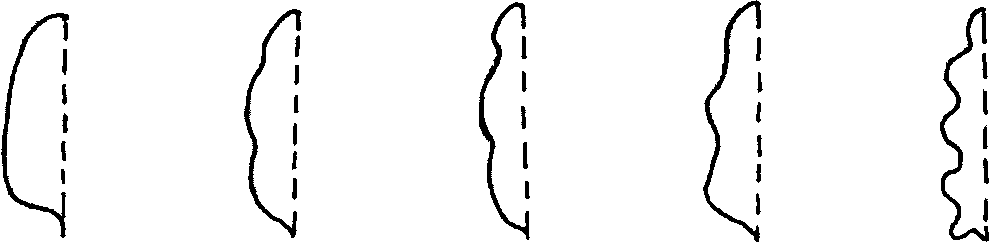 К 23. Корнеплод: форма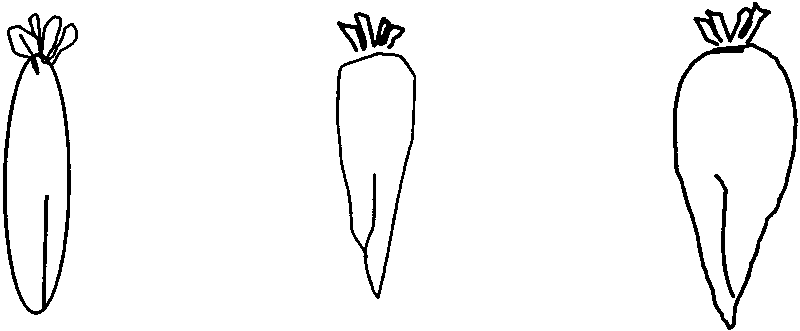 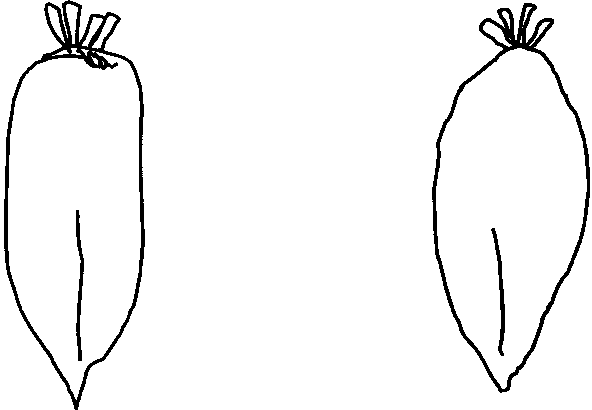 К 24. Корнеплод: длинаИзмеряют между кончиком корнеплода диаметром 2 см и основанием зеленых черешков.К 25. Корнеплод: ширинаИзмеряют в самой широкой части корнеплода параллельно максимальному разрезу.К 26. Корнеплод: погруженность в почву Состояние выраженности признака соответствует следующим средним значениям, часть погруженного корнеплода:К 27. Корнеплод: размер головки 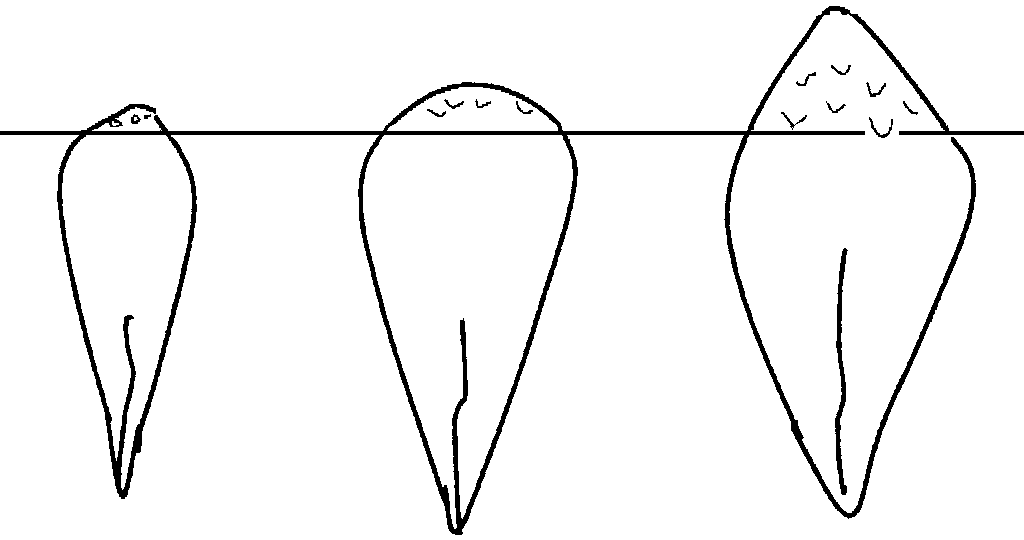 КОДЫ СТАДИЙ РАЗВИТИЯРАСТЕНИЙ САХАРНОЙ СВЕКЛЫ                                                                   РГУ «Государственная комиссия  по сортоиспытанию сельскохозяйственныхкультур» МСХ РКАНКЕТА СОРТА1. Культура 	    Свекла сахарная                         Beta vulgaris L. ssp. vulgaris                                                                                                                         var. altissima Döll..                        		                   (русское название)		                     (латинское название)2. Заявитель __________________________________________________________(имя и адрес)_____________________________________________________________________3. Предлагаемое название сорта _________________________________________Селекционный номер __________________________________________________4. Сведения о происхождении селекционного достижения с указанием метода создания и исходные родительские формы 1 ____________________________________________________________________________________________________5. Образ жизни _______________________________________________________6. Цикл развития ______________________________________________________7. Признаки сорта (цифры в скобках соответствуют номеру признака в таблице признаков). Отметьте в квадратных скобках степень выраженности признаков8. Похожие сорта и отличия от этих сортовНазвание похожего (их) сорта (ов)_______________________________________________9. Дополнительная информация __________________________________________10. Устойчивость к болезням и вредителям _____________________________________________________________________________________________________1 В материалах заявки на выдачу патента на гибрид, кроме информации по гибриду в объеме формы заявления и анкеты с указанием схемы скрещивания, должна содержаться информация по каждому компоненту схемы скрещивания в объеме формы анкеты. При этом у общеизвестных селекционных достижений, являющихся компонентами скрещивания, должны быть сохранены прежние наименования.10.1. Особые условия для испытания сорта __________________________________________________________________________________________________________________________________________________________________________10.2. Другая информация _________________________________________________________________________________________________________________________________________________________________________________________Дата «____» _______________  20  ____г.   Подпись ___________________МППовторность опыта2-ух кратнаяДлина делянки10 мЧисло рядков на делянке2Размещение сортовсистематическоеМеждурядье45 смРасстояние между растениями в ряду20-25 смПризнакПризнакСтадия, порядок учетаСтепень выраженностиИндексСорт-эталон1. (+)Соплодие: число семян2Содносемянное1Айшолпан, Аксу1. (+)Соплодие: число семян2Сдвусемянное21. (+)Соплодие: число семян2Смногосемянное32. (+)Соплодие: число ростков из 1 семени 2Содноростковое1Айшолпан, Аксу2. (+)Соплодие: число ростков из 1 семени 2Счастично одноростковое22. (+)Соплодие: число ростков из 1 семени 2Смногоростковое33. (+)Плоидность1Сдиплоидность2Айшолпан3. (+)Плоидность1Стриплоид33. (+)Плоидность1Стетраплоидность43. (+)Плоидность1Санизоплоид54. (+)Проросток: процент проростков с антоциановой окраской гипокотиля2С00-19% 14. (+)Проросток: процент проростков с антоциановой окраской гипокотиля2С20-39% 24. (+)Проросток: процент проростков с антоциановой окраской гипокотиля2С40-59% 3Айшолпан4. (+)Проросток: процент проростков с антоциановой окраской гипокотиля2С60-79% 44. (+)Проросток: процент проростков с антоциановой окраской гипокотиля2С80-100% 5Аксу5. (+)Семядоли: размер 2Смелкие35. (+)Семядоли: размер 2Ссреднего размера5Айшолпан, Аксу5. (+)Семядоли: размер 2Скрупные76. (*) (+)Лист: положение8VGпрямостоячий16. (*) (+)Лист: положение8VGполупрямостоячий3Аксу6. (*) (+)Лист: положение8VGпромежуточный5Айшолпан6. (*) (+)Лист: положение8VGполустелющийся76. (*) (+)Лист: положение8VGстелющийся97. (+)Лист: длина (черешок с пластинкой)8 MSочень короткий17. (+)Лист: длина (черешок с пластинкой)8 MSкороткий37. (+)Лист: длина (черешок с пластинкой)8 MSсредней длины5Айшолпан7. (+)Лист: длина (черешок с пластинкой)8 MSдлинный7Аксу7. (+)Лист: длина (черешок с пластинкой)8 MSочень длинный98. (+)Черешок: длина8MSкороткий38. (+)Черешок: длина8MSсредней длины5Айшолпан8. (+)Черешок: длина8MSдлинный7Аксу9. (+)Черешок: ширина8MSузкий39. (+)Черешок: ширина8MSсредней ширины5Айшолпан, Аксу9. (+)Черешок: ширина8MSширокий710. (+)Листовая пластинка: длина8MSкороткая310. (+)Листовая пластинка: длина8MSсредней длины5Айшолпан, Аксу10. (+)Листовая пластинка: длина8MSдлинная711. (+)Лист: длина черешка (относительно длины пластинки)8MSкороткий 311. (+)Лист: длина черешка (относительно длины пластинки)8MSсредней длины5Айшолпан, Аксу11. (+)Лист: длина черешка (относительно длины пластинки)8MSдлинный 712. (+)Листовая пластинка: ширина8MSузкаясредней ширины35Айшолпан, Аксу12. (+)Листовая пластинка: ширина8MSширокая713. (*) (+)Листовая пластинка: отношение ширины к длине8MSмалое3Аксу13. (*) (+)Листовая пластинка: отношение ширины к длине8MSсреднее5Айшолпан13. (*) (+)Листовая пластинка: отношение ширины к длине8MSбольшое714. (*)Листовая пластинка: интенсивность зеленой окраски8VGслабая314. (*)Листовая пластинка: интенсивность зеленой окраски8VGсредняя5Айшолпан, Аксу14. (*)Листовая пластинка: интенсивность зеленой окраски8VGсильная715. (*)Черешок: окраска8VGсветло-зеленый1Айшолпан, Аксу15. (*)Черешок: окраска8VGзеленый215. (*)Черешок: окраска8VGкрасноватый316.Черешок: окраска основания8VGбело-зеленое1Аксу16.Черешок: окраска основания8VGжелтоватое216.Черешок: окраска основания8VGсветло-оранжевое3Айшолпан16.Черешок: окраска основания8VGкрасное417. (+) Листовая пластинка: волнистость края8VGотсутствует117. (+) Листовая пластинка: волнистость края8VGслабая317. (+) Листовая пластинка: волнистость края8VGсредняя5Аксу17. (+) Листовая пластинка: волнистость края8VGсильная7Айшолпан17. (+) Листовая пластинка: волнистость края8VGочень сильная918. (*)Листовая пластинка: глянцевитость8VGслабая318. (*)Листовая пластинка: глянцевитость8VGсредняя5Айшолпан, Аксу18. (*)Листовая пластинка: глянцевитость8VGсильная719. (*)Листовая пластинка: морщинистость8VGслабая319. (*)Листовая пластинка: морщинистость8VGсредняя5Аксу19. (*)Листовая пластинка: морщинистость8VGсильная7Айшолпан20. (*)Листовая пластинка: форма вершины8VGтупая1Аксу20. (*)Листовая пластинка: форма вершины8VGострая2Айшолпан21. (*)Листовая пластинка: наличие антоциановой окраски8VGотсутствует1Айшолпан, Аксу21. (*)Листовая пластинка: наличие антоциановой окраски8VGимеется922. (*)Растение: высота8МGнизкое322. (*)Растение: высота8МGсредней высоты5Айшолпан, Аксу22. (*)Растение: высота8МGвысокое723. (*) (+)Корнеплод: форма11VGверетенообразный123. (*) (+)Корнеплод: форма11VGузкоконический223. (*) (+)Корнеплод: форма11VGширококонический3Айшолпан, Аксу23. (*) (+)Корнеплод: форма11VGцилиндроконический423. (*) (+)Корнеплод: форма11VGовально-конический524. (*) (+)Корнеплод: длина11MSкороткий324. (*) (+)Корнеплод: длина11MSсредней длины5Айшолпан, Аксу24. (*) (+)Корнеплод: длина11MSдлинный725. (+)Корнеплод: ширина11MSузкий325. (+)Корнеплод: ширина11MSсредний5Аксу25. (+)Корнеплод: ширина11MSширокий7Айшолпан26. (+)Корнеплод: погруженность в почву11VGслабая326. (+)Корнеплод: погруженность в почву11VGсредняя526. (+)Корнеплод: погруженность в почву11VGсильная7Айшолпан, Аксу27. (+)Корнеплод: размер головки11MSмалая327. (+)Корнеплод: размер головки11MSсреднего размера5Айшолпан, Аксу27. (+)Корнеплод: размер головки11MSбольшая7Степень выраженностиКоличество односемянныхИндексодносемянноене менее 95%1двусемянноеменее 95% и более 15%2многосемянноеменее 15%3Степень выраженностиКоличество одноростковыхИндексодноростковоене менее 95%1частично одноростковоеменее 95% и более 15%2многоростковоеменее 15%3Степень выраженностиРазмерИндексмелкиеменее 53среднего размера5-155крупныеболее 157Степень выраженностиОтношение длины черешка к длине пластинкиИндекскороткийменее 0,75 3средний0,75-1,255длинныйболее 1,257        13579отсутствуетслабаясредняясильнаяочень сильная123веретенообразныйузкоконическийширококонический45цилиндроконическийовально-коническийСтепень выраженностиКорнеплодИндексслабаяпогружен на 1/2 3средняяпогружен на 3/45сильнаяполностью погружен в почву7357малаясреднего размерабольшаяСтадия развитияОбщее описание1Сухие семена2Развитие листа (ювенильная стадия), проросток4Первая пара настоящих листьев6Третья пара настоящих листьев8Развитие розетки: первые десять настоящих листьев11Корнеплод достиг стадии уборочной спелости      №ПризнакСтепень выраженностиИндексС 1 по 27 признакиНазвание похожего (их) сорта (ов)№признакаПризнакСтепень выраженности признакаСтепень выраженности признакаНазвание похожего (их) сорта (ов)№признакаПризнакпохожий сортсорт-кандидат